 Affordable Housing for Rent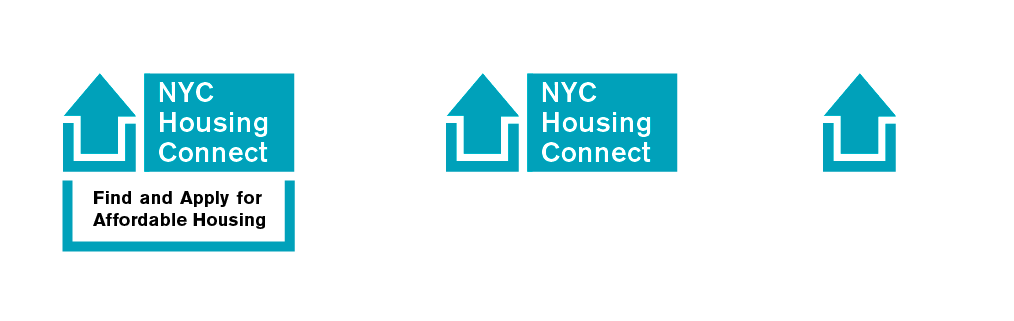 414 EAST 152ND STREET APARTMENTS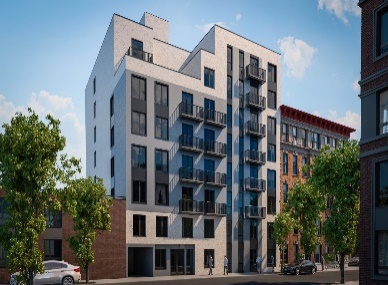 25 NEWLY CONSTRUCTED UNITS AT 414 E 152ND ST, BRONX, NY 10455MELROSE Amenities: Air Conditioning, Split Unit Heating and Cooling, High End Countertops and Finishes, High End Kitchen Appliance, Energy Efficient Appliances, Accessible Entrance, Elevator, Cable or Satellite TV, Online Payment Options, High Speed Internet, Security Cameras, Shared Laundry Room*  (*additional fees apply).
Transit: 4 6No fee to apply • No broker’s fee • Smoke-free building • More information: https://bit.ly/3Trzhyg
This building is anticipated to receive a Tax Exemption through the 421a Tax incentive program of the New York City Department of Housing Preservation and Development.Who Should Apply?Individuals or households who meet the income and household size requirements listed in the table below may apply. Qualified applicants will be required to meet additional selection criteria.  Applicants who live in New York City receive a general preference for apartments. AVAILABLE UNITS AND INCOME REQUIREMENTS1 Tenant responsible for electricity which includes stove and heat2 Household size includes everyone who will live with you, including parents and children. Subject to occupancy criteria.3 Household earnings includes salary, hourly wages, tips, Social Security, child support, and other income. Income guidelines subject to change.4 Minimum income listed may not apply to applicants with Section 8 or other qualifying rental subsidies. Asset limits also apply.How Do You Apply? Apply online or through mail. To apply online, please go to https://housingconnect.nyc.gov/PublicWeb/.  To request an application by mail, send a self-addressed envelope to: 414 EAST 152ND STREET APARTMENTS C/O Reside New York, 349 Keap Street, Brooklyn, NY 11211 Only send one application per development. Do not submit duplicate applications. Do not apply online and also send in a paper application. Applicants who submit more than one application may be disqualified.When is the Deadline? Applications must be postmarked or submitted online no later than June 7, 2024 Late applications will not be considered.What Happens After You Submit an Application? After the deadline, applications are selected for review through a lottery process. If yours is selected and you appear to qualify, you will be invited to submit documents to continue the process of determining your eligibility. Applicants are usually contacted from 2 to 10 months after the application deadline. You will be asked to submit documents that verify your household size, identity of members of your household, and your household income.  Mayor Eric Adams •  HPD Commissioner Adolfo Carrión Jr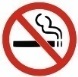 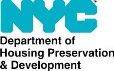 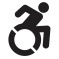 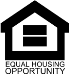 Unit Size130%  AREA MEDIAN INCOME (AMI) UNITSMonthly Rent1Units AvailableHousehold Size2Annual Household Income3Minimum – Maximum4Studio130%  AREA MEDIAN INCOME (AMI) UNITS$31058→1 person$106,458 - $128,570Studio130%  AREA MEDIAN INCOME (AMI) UNITS$31058→2 people$106,458 - $146,9001 bedroom130%  AREA MEDIAN INCOME (AMI) UNITS$331716→1 person$113,726 - $128,5701 bedroom130%  AREA MEDIAN INCOME (AMI) UNITS$331716→2 people$113,726 - $146,9001 bedroom130%  AREA MEDIAN INCOME (AMI) UNITS$331716→3 people$113,726 - $165,2302 bedroom130%  AREA MEDIAN INCOME (AMI) UNITS$39631→2 people$135,875 - $146,9002 bedroom130%  AREA MEDIAN INCOME (AMI) UNITS$39631→3 people$135,875 - $165,2302 bedroom130%  AREA MEDIAN INCOME (AMI) UNITS$39631→4 people$135,875 - $183,5602 bedroom130%  AREA MEDIAN INCOME (AMI) UNITS$39631→5 people$135,875 - $198,250EspañolPresente una solicitud en línea en https://housingconnect.nyc.gov/PublicWeb/ . Para recibir una traducción de español de este anuncio y la solicitud impresa, envíe un sobre con la dirección a: 414 EAST 152ND STREET APARTMENTS C/O Reside New York, 349 Keap Street, Brooklyn, NY 11211 En el reverso del sobre, escriba en inglés la palabra “SPANISH.” Las solicitudes se deben enviar en línea o con sello postal antes de 7 de junio 2024简体中文访问https://housingconnect.nyc.gov/PublicWeb /在线申请。如要获取本广告及书面申请表的简体中文版，请将您的回邮信封寄送至：414 EAST 152ND STREET APARTMENTS C/O Reside New York, 349 Keap Street, Brooklyn, NY 11211. 信封背面请用英语注明“CHINESE”。必须在以下日期之前在线提交申请或邮寄书面申请2024年6月7 日РусскийЧтобы подать заявление через интернет, зайдите на сайт: https://housingconnect.nyc.gov/PublicWeb/ . Для получения данного объявления и заявления на русском языке отправьте конверт с обратным адресом по адресу 414 EAST 152ND STREET APARTMENTS C/O Reside New York, 349 Keap Street, Brooklyn, NY 11211 На задней стороне конверта напишите слово “RUSSIAN” на английском языке. Заявки должны быть поданы онлайн или отправлены по почте (согласно дате на почтовом штемпеле) не позднее 7 июнь 2024.한국어https://housingconnect.nyc.gov/PublicWeb/ 에서 온라인으로 신청하십시오. 이 광고문과 신청서에 대한 한국어 번역본을 받아보시려면 반송용 봉투를 414 EAST 152ND STREET APARTMENTS C/O Reside New York, 349 Keap Street, Brooklyn, NY 11211 으로 보내주십시오. 봉투 뒷면에 “KOREAN” 이라고 영어로 적어주십시오. 2024년6월7 일까지 온라인 신청서를 제출하거나 소인이 찍힌 신청서를 보내야 합니다.Kreyòl AyisyienAplike sou entènèt sou sitwèb https://housingconnect.nyc.gov/PublicWeb/ . Pou resevwa yon tradiksyon anons sa a nan lang Kreyòl Ayisyen ak aplikasyon an sou papye, voye anvlòp ki gen adrès pou retounen li nan: 414 EAST 152ND STREET APARTMENTS C/O Reside New York, 349 Keap Street, Brooklyn, NY 11211 Nan dèyè anvlòp la, ekri mo “HATIAN CREOLE” an Anglè. Ou dwe remèt aplikasyon yo sou entènèt oswa ou dwe tenbre yo anvan dat jen 7,2024.العربيةإرسال طلب عبر الإنترنت على https://housingconnect.nyc.gov/PublicWeb/ t. لتلقي ترجمة باللغة العربية لهذا الإعلان والتطبيق المطبوع ، أرسل مظروفًا بالعنوان إلى: [E 414 EAST 152ND STREET APARTMENTS C/O Reside New York, 349 Keap Street, Brooklyn, NY 11211 على ظهر المظروف ، اكتب باللغة الإنجليزية كلمة "ARABIC". يجب تقديم الطلبات عبر الإنترنت أو عن طريق ختم بريدي قبل 7 يونيو،2420.PolskieAby złożyć wniosek online, przejdź na stronę https://housingconnect.nyc.gov/PublicWeb/ . Aby uzyskać polskie tłumaczenie tego powiadomienia oraz wniosek w wersji wydrukowanej, wyślij kopertę z własnym adresem: : 414 EAST 152ND STREET APARTMENTS C/O Reside New York, 349 Keap Street, Brooklyn, NY 11211 Wpisz słowo „POLISH” w j. angielskim na odwrocie koperty. Wnioski muszą posiadać stempel pocztowy lub zostać przesłane online nie później niż 7  czerwiec 2024.FrançaisPour déposer votre demande en ligne, rendez-vous sur le site https://housingconnect.nyc.gov/PublicWeb/ . Pour recevoir une traduction en français de cet avis ainsi qu’un dossier de demande papier, envoyez une enveloppe libellée à votre nom et votre adresse à l’adresse suivante : 414 EAST 152ND STREET APARTMENTS C/O Reside New York, 349 Keap Street, Brooklyn, NY 11211 Inscrivez le mot « FRENCH » au dos de l’enveloppe. Les demandes doivent être envoyées par la poste ou soumises en ligne au plus tard le 7 juin 2024 le cachet de la poste faisant foi.বাংলাঅনলাইনে আবেদন করতে, অনুগ্রহ করে https://housingconnect.nyc.gov/PublicWeb/ এ যান। এই বিজ্ঞপ্তির বাংলা অনুবাদ এবং আবেদনটি ছাপানোভাবে পেতে এই ঠিকানায় একটি স্ব-সম্বোধিত খাম পাঠান: : 414 EAST 152ND STREET APARTMENTS C/O Reside New York, 349 Keap Street, Brooklyn, NY 11211। খামের পিছনে “BENGALI” শব্দটি ইংরেজিতে লিখুন। অ্যাপ্লিকেশনগুলি অবশ্যই জুন 7, 2024 এর মধ্যে পোস্টমার্ক করতে হবে বা অনলাইনে জমা দিতে হবে।اردوآن لائن اپلائی کرنے کے لیے، براہِ کرم https://housingconnect.nyc.gov/PublicWeb/ t پر جائیں۔ اس نوٹس کا اردو زبان میں ترجمہ اور پرنٹ شدہ درخواست موصول کرنے کے لیے، اپنے ذاتی پتے کا حامل ایک لفافہ: 414 EAST 152ND STREET APARTMENTS C/O Reside New York, 349 Keap Street, Brooklyn, NY 11211 ] پر بھیجیں۔ لفافے کی پشت پر لفظ "URDU" انگریزی میں تحریر کریں۔ درخواستوں کے لیے پوسٹ مارک کردہ ہونا یا 7 جون،4202 سے زیادہ تاخیر سے آن لائن جمع نہ کرایا جانا لازم ہے۔